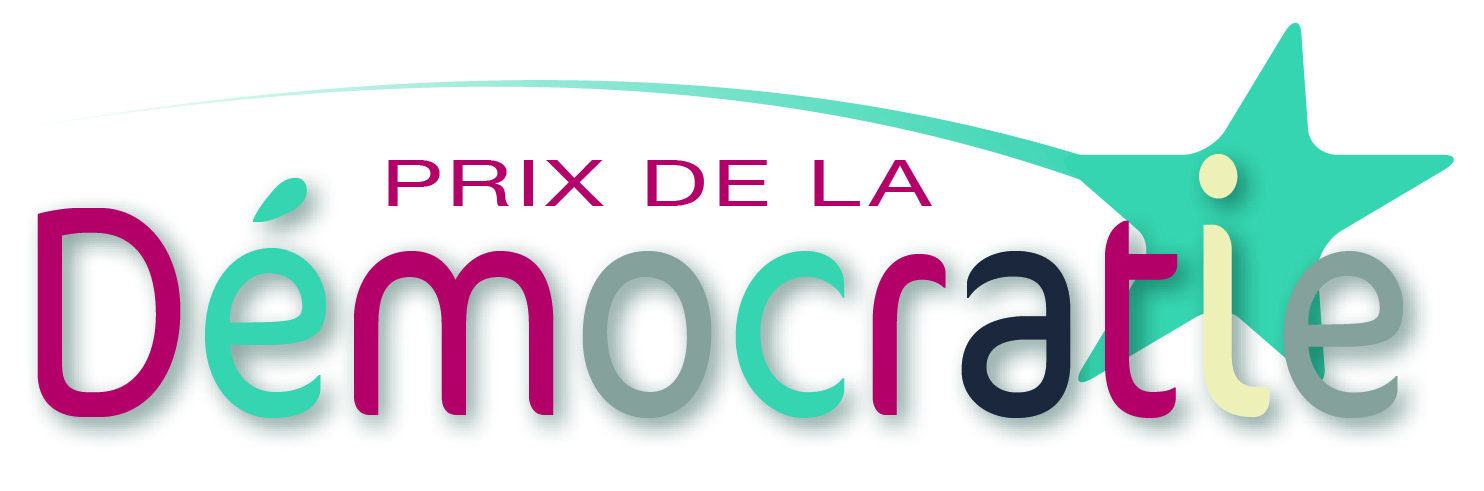 FORMULAIRE DE CANDIDATURE Envoi des candidatures Date limite : le 08 juillet 2018 à minuitVous pouvez étayer votre candidature en joignant tout document susceptible de compléter votre dossier (rapport d’activité, documents financiers, illustrations, photos, revue de presse) dans la limite de 20 pages.Les champs suivis d’une (*) sont à remplir obligatoirement.RENSEIGNEMENTS GÉNÉRAUXCoordonnées du candidat : Nom et prénom *:      Date de naissance *:      Téléphone *:      						Adresse *:      Adresse email ou/et site web :      Nom de la structure (si personne morale):      Statut juridique :       					Date de création :      Téléphone :      						Adresse :      Site Internet :      Représentant légal : 				Nom et prénom :      Fonction :      VOTRE PROJET*Présentation générale (objectifs - historique – principales missions – effectifs) : VOTRE INITIATIVE*Décrivez votre initiative (son originalité et son utilité sociale ou citoyenne) : LE PUBLIC CONCERNÉ*Qui sont les bénéficiaires de votre action (profil de la population ciblée, nombre de personnes touchées par votre action) ?VOTRE RAYON D’ACTION*Sur quel territoire s’étend votre action (quartier, commune, département, région, pays) et a-t-elle vocation à s’étendre davantage ?RETOMBÉES OU EFFETS ATTENDUSQuel impact pour votre action (effets attendus, retours de la part des personnes concernées) ?VOS SOUTIENSBénéficiez-vous de soutiens (partenaires financiers, soutiens institutionnels, publics / privés) ?VOS BESOINSDécrivez ce qui vous aiderait à poursuivre et développer votre action (besoins logistiques, financiers, relais médiatique, …)Comment avez-vous entendu parler du Prix de la Démocratie (mailing, presse, bouche à oreille, …) ?Date :      Dossier à adresser par mail à : contact@prixdelademocratie.comou par courrier postal auprès de : Institut Marc Sangnier38, boulevard Raspail 75007 Paris